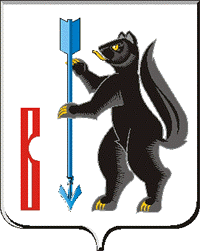 АДМИНИСТРАЦИЯГОРОДСКОГО ОКРУГА ВЕРХОТУРСКИЙ П О С Т А Н О В Л Е Н И Еот 14.05.2020г. № 333г. ВерхотурьеО внесении изменений в график работы призывной комиссии и медицинской комиссии, установленный постановлением Администрации городского округа Верхотурский от  15.04.2020г. № 256 «Об организации и проведении призыва граждан 1993-2002 годов рождения на военную службув городском округе Верхотурский в апреле-июле 2020 года»	В связи с угрозой завоза и распространения новой коронавирусной инфекции (CОVID-2019), в соответствии с федеральными законами от 06 октября 2003 года № 131-ФЗ «Об общих принципах организации местного самоуправления в Российской Федерации», от 30 марта 1999 года № 52-ФЗ «О санитарно-эпидемиологическом благополучии населения», от 21 декабря 1994 года № 68-ФЗ «О защите населения и территорий от чрезвычайных ситуаций природного и техногенного характера», Указом Губернатора Свердловской области от 18.03.2020 № 100-УГ «О введении на территории Свердловской области режима повышенной готовности и принятии дополнительных мер по защите населения от новой коронавирусной инфекции (2019-nCoV)», руководствуясь Уставом городского округа Верхотурский,ПОСТАНОВЛЯЮ:	1.Изложить график работы призывной комиссии и медицинской комиссии в новой редакции в соответствии с приложением к настоящему постановлению.2.Опубликовать настоящее постановление в информационном бюллетене «Верхотурская неделя» и разместить на официальном сайте городского округа Верхотурский.3.Контроль исполнения настоящего постановления возложить на заместителя главы Администрации городского округа Верхотурский по социальным вопросам Бердникову Н.Ю.Главагородского округа Верхотурский 						   А.Г. Лиханов Приложениек постановлению Администрациигородского округа Верхотурскийот 14.05.2020г. № 333ГРАФИКработы призывной комиссии городского округа Верхотурский и медицинской комиссии в составе призывной комиссии городского округа Верхотурский1.Начало работы медицинской комиссии с 10.00 до 17.00 часов:май: 29;июнь: 03, 24;июль: 06.2.Начало работы призывной комиссии с 12.00 часов:май: 29;июнь: 03, 24;июль: 06, 15.